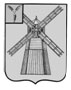 АДМИНИСТРАЦИЯ ПИТЕРСКОГО МУНИЦИПАЛЬНОГО РАЙОНА САРАТОВСКОЙ ОБЛАСТИП О С Т А Н О В Л Е Н И Еот 17 октября 2017 года №345 с. ПитеркаОб утверждении порядка и сроков представления, рассмотрения и оценки предложений заинтересованных лиц о включении общественной территории в муниципальную программу «Формирование комфортной среды с. Питерка Питерского муниципального образования на 2018-2022 годы»В целях повышения благоустройства Питерского муниципального образования Питерского муниципального района Саратовской области и создания комфортных территорий современной городской среды, руководствуясь Федеральным законом от 6 октября 2003 года  №131-ФЗ «Об общих принципах организации местного самоуправления в Российской Федерации», Постановлением Правительства Российской Федерации от 10 февраля 2017 года №169 «Об утверждении правил предоставления и распределения субсидий из федерального бюджета бюджетам субъектов Российской Федерации на поддержку государственных программ субъектов Российской Федерации и муниципальных программ формирования современной городской среды», Постановлением Правительства Саратовской области от 30 августа 2017 года №449-П «О государственной программе Саратовской области «Формирование комфортной городской среды на 2018-2022 годы», администрация Питерского муниципального района ПОСТАНОВЛЯЕТ:         1. Утвердить Порядок и сроки представления, рассмотрения и оценки предложений заинтересованных лиц о включении общественной территорий в муниципальную программу «Формирование комфортной среды с. Питерка Питерского муниципального образования на 2018-2022 годы» согласно приложению №1.2. Создать общественную комиссию по рассмотрению предложений                             о включении в муниципальную программу «Формирование комфортной среды с. Питерка Питерского муниципального образования на 2018-2022 годы» общественной территории, подлежащей благоустройству и утвердить ее состав согласно приложению №2.3. Настоящее постановление необходимо разместить на официальном сайте администрации Питерского муниципального района Саратовской области.4. Контроль за исполнением настоящего постановления возложить на первого заместителя главы администрации Питерского муниципального района О.Е. Чиженькова. Приложение № 1 к постановлению администрации муниципального района от 17 октября 2017 года №345ПОРЯДОК и сроки предоставления, рассмотрения и оценки предложений заинтересованных лиц о включении общественной территорий в муниципальную программу «Формирование комфортной среды с. Питерка Питерского муниципального образования на 2018-2022 годы»1. Основные положения1. Целью настоящего Порядка является установление последовательности предоставления, рассмотрения и оценки предложений граждан и организаций о включении в муниципальную программу «Формирование комфортной среды с. Питерка Питерского муниципального образования на 2018-2022 годы» общественной территории, подлежащей благоустройству (далее – муниципальная программа).2. В целях настоящего порядка под общественной территорией понимается территория общего пользования, которыми беспрепятственно пользуется неограниченный круг лиц соответствующего функционального назначения (в том числе площади, улицы, пешеходные зоны, береговые полосы водных объектов общего пользования, скверы, парки). 2. Порядок приема, рассмотрения и оценки предложений заинтересованных лиц 1. Предложение о включении в муниципальную программу общественной территории вправе подавать граждане и организации (далее – заявители) в соответствии с настоящим Порядком.2. Предложение о включении общественной территории в муниципальную программу должно отвечать следующим критериям: - соответствие территории градостроительной документации в части ее функционального зонирования; - возможность реализации проекта в полном объеме в период 2018-2022 гг.3. Заявители вправе представлять предложения о включении мероприятий по благоустройству общественной территории, подлежащей благоустройству в администрацию Питерского муниципального района. Предложения могут быть поданы заявителями со дня опубликования настоящего Порядка. Срок подачи заявок до 20 ноября 2017 года.В заявке заявитель вправе указать:- предложение о благоустройстве общественной территории с указанием местоположения, перечня работ, предлагаемых к выполнению на общественной территории; - предложения по размещению на общественной территории видов оборудования, малых архитектурных форм, иных некапитальных объектов; - предложения по организации различных по функциональному назначению зон на общественной территории, предлагаемой к благоустройству; - предложения по стилевому решению, в том числе по типам озеленения общественной территории, освещения и осветительного оборудования; - проблемы, на решение которых направлены мероприятия по благоустройству общественной территории. К заявке заявитель вправе приложить эскизный проект благоустройства с указанием перечня работ по благоустройству, перечня объектов благоустройства, предлагаемых к размещению на общественной территории, визуальное изображение (фото, видео, рисунки, смету и т.д.).Отбор и оценка заявок осуществляет общественная комиссия, созданная администрацией Питерского муниципального района по рассмотрению предложений о включении в муниципальную программу «Формирование комфортной среды с. Питерка Питерского муниципального образования на 2018-2022 годы»Комиссия рассматривает заявку на соответствие требованиям, установленным п.2 настоящего раздела Порядка, о чем составляется протокол рассмотрения.  Протокол оценки подписывается всеми членами общественной комиссии, присутствовавших на заседании по рассмотрению заявок заинтересованных лиц.Главе Питерскогомуниципального района                                                                                             ЕгоровуС.И. От_________________									    ___________________									    ___________________	ЗАЯВКАна включение общественной территории в муниципальную программу «Формирование комфортной среды с. Питерка Питерского муниципального образования на 2018-2022 годы»Прошу включить общественную территорию _______________________________________________________________(адрес и (или) описание местоположения в муниципальную программу «Формирования комфортной среды с. Питерка Питерского муниципального образования на 2018-2022 годы».Приложение:эскизный проект благоустройства с указанием перечня работ по благоустройству, перечня объектов благоустройства, предлагаемых 
к размещению на общественной территории, визуальное изображение (фото, видео, рисунки, смету и т.д.).                  _________________________________________________(подпись, фамилия, имя, отчество подписавшего заявку)ВЕРНО: руководитель аппарата администрации               муниципального района                                                 И.А.СеряпинаПриложение №2 к постановлению администрации муниципального района от 17 октября 2017 года №345СОСТАВ общественной комиссии по включению общественной территорий Питерского муниципального образования Питерского муниципального района в муниципальную программу «Формирование комфортной среды с. Питерка Питерского муниципального образования на 2018-2022 годы»ВЕРНО: руководитель аппарата администрации            муниципального района                                                 И.А.СеряпинаГлава муниципального района                             С.И. ЕгоровЧиженьков О.Е.- первый заместитель главы администрации Питерского муниципального района, председатель комиссии;Горбулин Н.П.- начальник отдела архитектуры и капитального строительства администрации Питерского муниципального района, заместитель председателя комиссии;Пятова А.В.- секретарь административной комиссии администрации Питерского муниципального района, секретарь комиссииЧлены комиссии:Захарова Н.В.- председатель комитета по экономике, управлению имуществом и закупкам администрации Питерского муниципального района;Шайкина Г.В.- консультант по правовой и кадровой работе администрации Питерского муниципального района;      Голубев П.В.- специалист 1 категории отдела архитектуры и капитального строительства администрации Питерского муниципального района.